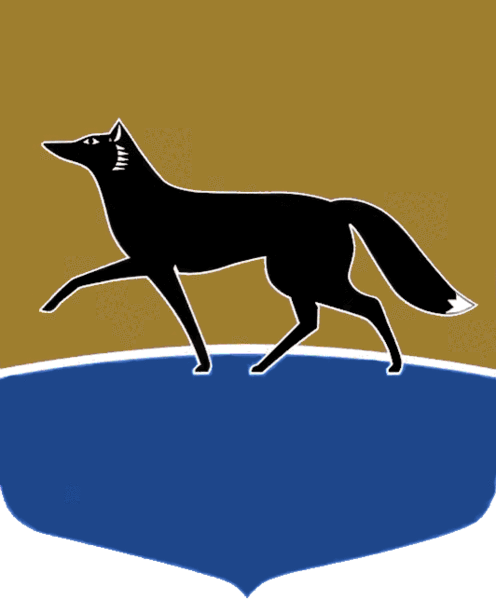 Принято на заседании Думы 26 мая 2023 года№ 348-VII ДГОб отдельном наказе избирателейВ соответствии с Порядком работы с наказами избирателей, данными депутатам Думы города, утверждённым решением Думы города 
от 26.09.2012 № 225-V ДГ, Дума города РЕШИЛА:Утвердить наказ избирателей, поступивший депутату Думы города Гордееву Д.А. в соответствии с частью 9 статьи 2 Порядка работы с наказами избирателей, данными депутатам Думы города, утверждённого решением Думы города от 26.09.2012 № 225-V ДГ, направленный на оказание социально-экономической поддержки муниципального бюджетного общеобразовательного учреждения средней общеобразовательной школы 
№ 27 в форме выделения средств на приобретение торгово-технологического оборудования для школьной столовой.Председатель Думы города							М.Н. Слепов «31» мая 2023 г.